JU SLUŽBA ZA ZAPOŠLJAVANJE ZENIČKO-DOBOJSKOG KANTONA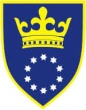    Ulica Adolfa Goldbergera br. 6 – 72000 Zenica, poštanski fah 97I Z J A V APod punom moralnom, materijalnom i krivičnom odgovornošću, ja    Ime i Prezime:           JMB:           Adresa prebivališta/boravišta:               izjavljujem da:a) sam nezaposlena osoba,b) sam osoba koja traži promjenu zaposlenja.    (zaokružiti odgovarajući status)a) nisam u radnom odnosu,b) nemam registrirano privredno društvo,c) nemam registriran obrt,d) nisam korisnik penzije prema propisima o penzijskom i invalidskom osiguranju,e) nisam redovan učenik/student,f) ne ostvarujem ukupni mjesečni prihod koji prelazi iznos određen Zakonom o posredovanju                  u zapošljavanju i socijalnoj sigurnosti nezaposlenih osoba,g) se ne bavim poljoprivrednom djelatnošću, odnosno da nisam osiguran kao       poljoprivrednik po propisima o penzijskom i invalidskom osiguranju.               (popunjava samo nezaposlena osoba)U slučaju promjene bilo koje naprijed navedene okolnosti ili nastupanja drugih okolnosti koje utiču na prava i obaveze po osnovu mog statusa, obavezujem se odmah, a najduže u roku od 15 dana, o tome obavijestiti nadležnu službu za zapošljavanje.Saglasan/saglasna sam da služba za zapošljavanje može dostaviti moje podatke poslodavcu ili drugoj pravnoj osobi radi posredovanja u zapošljavanju.                                                                                                                          Potpis                                                                                                                ________________U      , 22.3.2020..godine